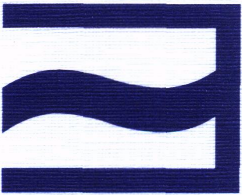 Warszawa, 12 maja 2021 r. Szanowni Państwo,Z okazji Międzynarodowego Dnia Pielęgniarki i Dnia Położnej proszę przyjąć serdeczne życzenia oraz wyrazy uznania. Życzę Państwu wszelkiej pomyślności, zdrowia i sukcesów w pracy zawodowej i w życiu osobistym. Życzę szacunku Pacjentów, dzięki któremu ma się przekonanie, że wykonując ten piękny i wyjątkowy zawód można czuć w sercach prawdziwą satysfakcję.Wyrażam ogromne uznanie za wykonywanie niełatwej pracy wymagającej zaangażowania, odpowiedzialności i ciągłej gotowości do podejmowania trudnych wyzwań w trosce o zdrowie pacjentów. Z poważaniemNaczelny RzecznikOdpowiedzialności ZawodowejPielęgniarek i Położnych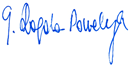 dr. n. med. Grażyna Rogala - Pawelczyk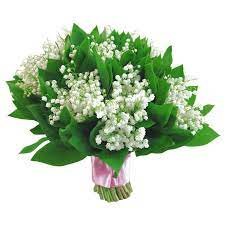 